Abstrakt: Cílem příspěvku je představení rozšíření LMS Moodle pro podporu vzdělávání zaměstnanců. Konkrétně budou představeny možnosti rozšíření Moodle o moduly katalog kurzů, běhy s podporou periodických školení, zprávy a notifikace, prezenční školení, organizace a organizační struktury certifikát, report studijních výsledků, schvalovací workflow a čekací listiny náhradníků, definování zástupů, modulu pro zobrazení nominační historie, a dalších, a to jak z pohledu studijního referenta, tak z pohledu studenta.Klíčová slova: vzdělávání zaměstnanců, periodická školení, katalog, běhy, organizace, reporty, schvalovací workflow, nominační historieAbstract: The aim of the paper is to introduce the extension of Moodle's LMS to support employee training. In particular, Moodle Extensions will be introduced to modules of catalog courses, periodic training courses, news and notifications, attendance training, organizational and organizational structure certificates, report of study results, approval workflow and substitute waiting lists, defining hosters, module for displaying nomination history, and others, both from the point of view of the student's examiner and the student's point of view.Keywords: employee training, periodic training, catalog, runs, organization, reports, approval workflow, nomination historyInformace o autoroviBc. Luděk Šulák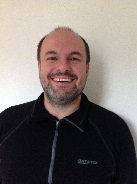 Telefon: +420 602 872 724Email: ludek.sulak@pragodata.czZastávaná funkce: Systémový architektNázev instituce: PragoData Consulting, s.r.o., Vranovská 1570/61, 614 00 Brno
MoodleMoot.cz 2018 
a konference eLearning 2018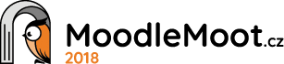 PragoData Consulting, s.r.o.Univerzita Hradec Králové23.-25. 10. 2018, Hradec Králové  Novinky v rozšířeních LMS Moodle ve vzdělávání zaměstnancůLuděk ŠulákPragoData Consulting, s.r.o.